18 ЗАСЕДАНИЕ 1 СОЗЫВАВ соответствии с Уставом Козловского муниципального округа Чувашской Республики, Собрание депутатов Козловского муниципального округаРЕШИЛО:1. Утвердить состав Конкурсной комиссии Молодежного парламента при Собрании депутатов Козловского муниципального округа Чувашской Республики согласно приложению к настоящему решению.2. Настоящее решение подлежит опубликованию в периодическом печатном издании «Козловский вестник» и размещению на официальном сайте Козловского муниципального округа в сети «Интернет».3. Настоящее решение вступает в силу после его официального опубликования.Председатель Собрания депутатовКозловского муниципального округаЧувашской Республики							         Ф.Р. ИскандаровГлава Козловского муниципального округа Чувашской Республики							         А.Н. ЛюдковСОСТАВКонкурсной комиссииМолодежного парламента при Собрании депутатов Козловского муниципального округа Чувашской РеспубликиЧĂВАШ РЕСПУБЛИКИ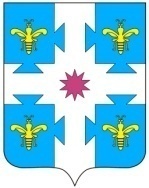 ЧУВАШСКАЯ РЕСПУБЛИКАКУСЛАВККА МУНИЦИПАЛЛА ОКРУГӖHДЕПУТАТСЕН ПУХӐВĔЙЫШĂНУ25.10.2023 11/213 №Куславкка хулиСОБРАНИЕ ДЕПУТАТОВКОЗЛОВСКОГОМУНИЦИПАЛЬНОГО ОКРУГАРЕШЕНИЕ 25.10.2023 № 11/213город КозловкаОб утверждении состава Конкурсной комиссии Молодежного парламента при Собрании депутатов Козловского муниципального округа Чувашской Республики Приложение  к решению Собрания депутатовКозловского муниципального округа Чувашской Республикиот 25.10.2023 № 11/213ВыйгетовЭдуард Геннадьевич-депутат Собрания депутатов Козловского муниципального округа Чувашской Республики, председатель комиссии;ШулаеваЛюдмила Михайловна-депутат Собрания депутатов Козловского муниципального округа Чувашской Республики, заместитель председателя комиссии;ТимофееваТатьяна Николаевна-советник главы администрации МО по работе                          с молодежью администрации Козловского муниципального округа Чувашской Республики, секретарь комиссии.Члены комиссии:АбдулхаеваРушания Талгатовна-депутат Собрания депутатов Козловского муниципального округа Чувашской Республики;ВинокуроваДина Владимировна-заместитель директора МБОУ «Козловская СОШ №3»                   г. Козловка Чувашской Республики, руководитель Волонтерской команды здоровья «САМИ», Председатель Общественной палаты Козловского муниципального округа Чувашской Республики (по согласованию);ЛукиноваНадежда Вениаминовна-заместитель главы администрации МО по социальным вопросам – начальник отдела образования и молодежной политики администрации Козловского муниципального округа Чувашской Республики;НикитинаКсения Олеговна-педагог – психолог МАОУ «Козловская СОШ №2»                  г. Козловка Чувашской Республики, руководитель Волонтерского отряда «От сердца к сердцу», Общественный помощник Уполномоченного по правам ребенка в Чувашской Республике в Козловском муниципальном округе Чувашской Республики (по согласованию).